                                      РАДИВИЛІВСЬКА  МІСЬКА РАДА ДУБЕНСЬКОГО РАЙОНУ РІВНЕНСЬКОЇ ОБЛАСТІ ВІДДІЛ ОСВІТИ, КУЛЬТУРИ, ТУРИЗМУ, МОЛОДІ ТА СПОРТУ                                                            НАКАЗм. Радивилів     Від 12 січня   2023 року                                                                      №4Про підсумки проведення у І етапу Всеукраїнського  конкурсу-захисту науково-дослідницьких робіт  учнів-членів Малої академії наук України  у 2022/2023 навчальному році Відповідно до Положення про Всеукраїнські учнівські олімпіади, турніри, конкурси з навчальних предметів, конкурси захисти науково-дослідницьких робіт, олімпіади зі спеціальних дисциплін та конкурси фахової майстерності, затвердженого наказом Міністерства освіти і науки, молоді та спорту України від 22 вересня 2011 року №1099 та зареєстрованого в Міністерстві юстиції України 17 листопада 2011 року за №1318/20056, Положення про відділ освіти, культури, туризму, молоді та спорту Радивилівської міської ради, затвердженого рішенням Радивилівської міської ради від 20 липня 2020 року № 51, на виконання наказу департаменту освіти і науки обласної військової адміністрації від 15 грудня 2022 року №197 «Про проведення ІІ етапу Всеукраїнського конкурсу-захисту науково-дослідницьких робіт учнів-членів Малої академії наук України в Рівненській області 2022/2023 навчального року» та з метою духовного, творчого, інтелектуального розвитку дітей і молоді, створення умов для формування інтелектуального потенціалу держави відділом освіти, культури, туризму, молоді та спорту Радивилівської міської ради проведено І етап Всеукраїнського конкурсу-захисту науково-дослідницьких робіт учнів-членів Малої академії наук України у 2022/2023 навчальному році. У зазначеному заході взяли участь 12 учасників із 4 закладів загальної середньої освіти громади, 10 з яких стали переможцями і братимуть участь у ІІ етапі. 5 учасників було представлено сільськими закладами освіти, 4 з яких стали переможцями. Усі учасники виявили високу зацікавленість досліджуваних тем, ознакою чого стали творчий підхід, креативність та пошук нестандартних рішень під час їх виконання. На жаль, не зуміли підготувати для участі у І етапі своїх вихованців педагогічні колективи опорного закладу Радивилівського ліцею №2 ім. П. Г. Стрижака та Сестрятинської гімназії. Виходячи із викладено вище та  на підставі рішень журіНАКАЗУЮ: Визначити переможцями І етапу Всеукраїнського конкурсу-захисту науково-дослідницьких робіт учнів-членів Малої академії наук України у 2022/2023 навчальному році серед учнів закладів загальної середньої освіти Радивилівської міської територіальної громади згідно із списком, що додається.Керівникам закладів загальної середньої освіти: 2.1. Забезпечити умови та технічне оснащення для участі учнів у ІІ етапі конкурсу.2.2. Подати до 22 січня 2023 у Рівненської Малу академію наук учнівської молоді необхідну документацію щодо участі здобувачів освіти у ІІ етапі конкурсу.3. Контроль за виконанням покласти на заступника начальника відділу освіти, культури, туризму, молоді та спорту Радивилівської міської ради Ігоря КИРИЧУКА. Начальник відділу                                                Ірина КОВАЛЕВСЬКАНАКАЗ ПІДГОТУВАВ:ПОГОДЖЕНО:Юрисконсульт відділу освіти,культури, туризму, молоді та спортуРадивилівської міської ради                                                      Денис КОВАЛЬЧУК 	                                                                                Додаток 1                                                                                           до наказу від 12.01.2023 №4                                                  СПИСОК           переможців І етапу Всеукраїнського конкурсу-захисту науково-дослідницьких робіт учнів-членів Малої академії наук України у 2022/2023 навчальному році серед учнів закладів загальної середньої освіти Радивилівської міської територіальної громади                                                    Заступник начальника відділу освіти, культури, молоді та спорту  Радивилівської міської радиІгор КИРИЧУК№ з/п Прізвище, ім’я, по батькові Клас Навчальний заклад, територіальна громада Тема роботи ПІП, вчителя Відділення Екології та аграрних наукВідділення Екології та аграрних наукВідділення Екології та аграрних наукВідділення Екології та аграрних наукВідділення Екології та аграрних наукСекція «Охорона довкілля та раціональне природокористування» Секція «Охорона довкілля та раціональне природокористування» Секція «Охорона довкілля та раціональне природокористування» Секція «Охорона довкілля та раціональне природокористування» Секція «Охорона довкілля та раціональне природокористування» 1. Котик Анна Олегівна11Радивилівський ліцей №1Дослідження акліматизації павловнії енерджи з метою її використання в озелененні міста РадивиловаБойко Неля ВолодимирівнаСекція «Екологія»Секція «Екологія»Секція «Екологія»Секція «Екологія»Секція «Екологія»1.Філіпчук Христина Юріївна10Дружбівський ліцейМохоподібні – індикатори стану довкілляПашуля Наталія ЛеонтіїівнаВідділення Літературознавства, фольклористики та мистецтвознавства Відділення Літературознавства, фольклористики та мистецтвознавства Відділення Літературознавства, фольклористики та мистецтвознавства Відділення Літературознавства, фольклористики та мистецтвознавства Відділення Літературознавства, фольклористики та мистецтвознавства Секція «Українська література»Секція «Українська література»Секція «Українська література»Секція «Українська література»Секція «Українська література»1. Коханець Дарія Володимирівна10Радивилівський ліцей №1Емансипована жінка у прозі Ольги КобилянськоїКсьондзик  Раїса КирилівнаВідділення Філософії та суспільствознавства Відділення Філософії та суспільствознавства Відділення Філософії та суспільствознавства Відділення Філософії та суспільствознавства Відділення Філософії та суспільствознавства Секція «Правознавство»Секція «Правознавство»Секція «Правознавство»Секція «Правознавство»Секція «Правознавство»1. Кондратюк Олександра Олександрівна9Радивилівський ліцей №1Забезпечення права на освіту внутрішньо переміщених осіб у Радивилівській ТГРоманюк Галина Миронівна                                      Секція «Релігієзнавство»                                      Секція «Релігієзнавство»                                      Секція «Релігієзнавство»                                      Секція «Релігієзнавство»                                      Секція «Релігієзнавство»                                      Секція «Релігієзнавство»1.Вичаковський Роман Юрійович10Немирівський ліцейСоціальне служіння церкви.Попадич Степан Петрович                                      Секція «Психологія»                                      Секція «Психологія»                                      Секція «Психологія»                                      Секція «Психологія»                                      Секція «Психологія»                                      Секція «Психологія»1.Проказюк Оксана Миколаївна10Немирівський ліцейГендерні особливості переживання кризи середнього віку.Антонюк Олена ЮріївнаВідділення Хімії та біологіїВідділення Хімії та біологіїВідділення Хімії та біологіїВідділення Хімії та біологіїВідділення Хімії та біологіїВідділення Хімії та біологіїСекція «Медицина» Секція «Медицина» Секція «Медицина» Секція «Медицина» Секція «Медицина» Секція «Медицина» 1.Парійчук Софія Володимирівна9Радивилівський ліцей №1Дослідження клінічних умов проявів туберкульозу та його профілактикиТанащук Вікторія Анатоліївна                                                    Секція «Біологія людини»                                                    Секція «Біологія людини»                                                    Секція «Біологія людини»                                                    Секція «Біологія людини»                                                    Секція «Біологія людини»                                                    Секція «Біологія людини»1.Костюк Тарас Григорович9Дружбівський ліцейВплив негативних емоцій на кардіо респіраторну систему підлітківПасічник Світлана  ДмитрівнаВідділення історіїВідділення історіїВідділення історіїВідділення історіїВідділення історіїВідділення історіїСекція «Історія України» Секція «Історія України» Секція «Історія України» Секція «Історія України» Секція «Історія України» Секція «Історія України» 1. Завадська Діана Василівна9Радивилівський ліцей №1Еволюція української грошової одиниці: з минувшини до сьогоденняІгнатишина Надія ВолодимирівнаСекція «Всесвітня історія»Секція «Всесвітня історія»Секція «Всесвітня історія»Секція «Всесвітня історія»Секція «Всесвітня історія»Секція «Всесвітня історія»1. Варфалюк Олександр Вадимович, Кропивський Дмитро Русланович9Радивилівський ліцей №1Ідеологічна боротьба проти «гібридної» війни росіїПилипюк Надія Володимирівна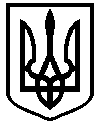 